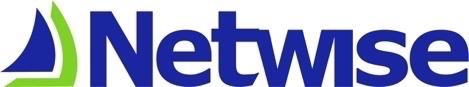 Warszawa, 26 czerwca 2023 r. Informacja prasowa​​Krystian Drozd objął w Netwise S.A. stanowisko Chief Consulting Officera Do zespołu Netwise S.A., polskiego butiku konsultingowego i wdrożeniowego strategii CRM dołączył Krystian Drozd. Ekspert z ponad 20-letnim doświadczeniem w projektach transformacyjnych, przebudowie procesów oraz zarządzaniu systemami CRM rozpoczął pracę jako Chief Consulting Officer. W firmie będzie odpowiadał za relacje z klientami w obszarze doradztwa technologiczno-biznesowego.Krystian Drozd na nowo objętym stanowisku CCO będzie nadzorował rozbudowę kompleksowej oferty Netwise S.A. w zakresie konsultingu biznesowego. Jego zadaniem będzie ścisła współpraca z klientami, zespołem sprzedaży i działem rozwoju produktu, aby zapewnić, że oferowane przez firmę rozwiązania CRM w pełni odpowiadają potrzebom biznesowym klientów polskich i zagranicznych. Drozd to ekspert z wieloletnim doświadczeniem w obszarze optymalizacji, digitalizacji procesów biznesowych i konsultingu z pogranicza biznesu oraz technologii. Z branżą IT i doradztwa biznesowego związany jest od 20 lat. Przez ostatnie trzy lata pracował w polskim oddziale firmy Microsoft, gdzie pełnił stanowisko Senior Sales Executive w dziale Aplikacji Biznesowych dla Przedsiębiorstw z segmentu Enterprise. Wcześniej zarządzał rozmaitymi obszarami wsparcia sprzedaży oraz projektami transformacyjnymi m.in. w GTS International Solutions, Netii oraz T-Mobile. - Stworzyliśmy nowe stanowisko menedżerskie, aby wzmocnić obszar konsultingu biznesowego. Nie chcemy ograniczać się wyłącznie do pełnienia roli dostawcy technologicznego rozwiązań CRM oraz partnera przy projektowaniu i wdrożeniu takich systemów. Nasze możliwości są znacznie szersze i obejmują m.in. strategiczne wsparcie w zakresie inteligentnego zarządzania relacjami z klientami - tłumaczy Jakub Skałbania, Chief Growth Officer w Netwise S.A.- Bardzo się cieszę, że dołączam do zespołu Netwise S.A. - komentuje Krystian Drozd. - Spółka dynamicznie się rozwija, już teraz jest jednym z liderów w branży CRM w Europie Środkowo - Wschodniej z ambitnymi planami dalszego rozwoju. W pierwszej kolejności zajmę się opracowaniem kompleksowej strategii rozwojowej firmy obejmującej business consulting. Planuję też spotkania z klientami. Jesteśmy przekonani, że wykorzystanie najnowszych technologii musi iść w parze ze zmianami biznesowymi, dlatego nasz cel jest jasny, chcemy być nie tylko partnerem, ale i zaufanym doradcą dla naszych klientów- zdradza ekspert.   Zdaniem Skałbani, wraz z dołączeniem Krystiana Drozda do zespołu Netwise S.A. wchodzi w całkiem nowy etap rozwoju. - Jestem przekonany, że jego kompetencje w obszarze zarządzania sprzedażą, optymalizacji procesów i doświadczenie w branży IT wniosą do Netwise nową jakość, a to pozwoli nam jeszcze lepiej służyć naszym klientom i zaoferować im kompleksowe, maksymalnie dopasowane do ich potrzeb rozwiązania - dodaje CGO Netwise S.A. Netwise S.A. od 15 lat tworzy systemy i aplikacje biznesowe oparte o technologie firmy Microsoft, która siedmiokrotne wyróżniała warszawską spółkę tytułem Partnera Roku.Kontakt dla mediów:media@netwise.pl

